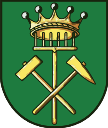 OBEC VYSOKÁ PECVYSOKÁ PEC 109, 362 21 NEJDEK 1, OKRES KARLOVY VARYŽÁDOST O KOUPI ČÁSTI POZEMKU V MAJETKU OBCEŽadatel(ka) Jméno, příjmení, titul …………………………………………………………………………………………………………………………..datum nar. ……………………………………………… adresa trvalého pobytu ………………………………………………………………………………………………………………………. telefon ………………………………………. e-mail ……………………………………………………………… Manžel(ka) nebo spolužadatel(ka) Jméno, příjmení, titul ………………………………………………………………………………………….……………………………….datum nar. ……………………………………………… adresa trvalého pobytu ……………………………………………………………………………………………………………………….telefon ………………………………………. e-mail ……………………………………………………………… *) Souhlasím(e), aby obec Vysoká Pec zpracovávala poskytnuté osobní údaje pro účely realizace majetkoprávních operací. Přesné označení požadované nemovitosti: číslo parcely ………………………….. k.ú. ……………………………………… výměra ………………………. číslo parcely ………………………….. k.ú. ……………………………………… výměra ………………………. číslo parcely ………………………….. k.ú. ……………………………………… výměra ………………………. číslo parcely ………………………….. k.ú. ……………………………………… výměra ………………………. Svým podpisem stvrzuji(jeme), že souhlasím(e) s využitím mých(našich) osobních údajů v souvislosti s vyřízením prodeje výše uvedené(ných) nemovitosti(í). Dále prohlašuji(jeme), že nemám(me) závazky vůči obci Vysoká Pec a zároveň zbavuji(jeme) pracovníka daňového orgánu mlčenlivosti ve věci místních poplatků a pokut uložených ve správním řízení pro potřeby projednání výše uvedené žádosti. V …………………………………. dne ………………………… Podpis žadatele(ů) ……………………………………………………                                                                                                                      …………………………………………………….*při koupi části pozemku je nutné nechat zhotovit návrh geometrického plánu, až poté může být prodej zveřejněn na úřední desce obce.